内　容：①スイートコーン定植　②エダマメ定植　③ナス、ピーマン定植　　　　　　　　　　　　　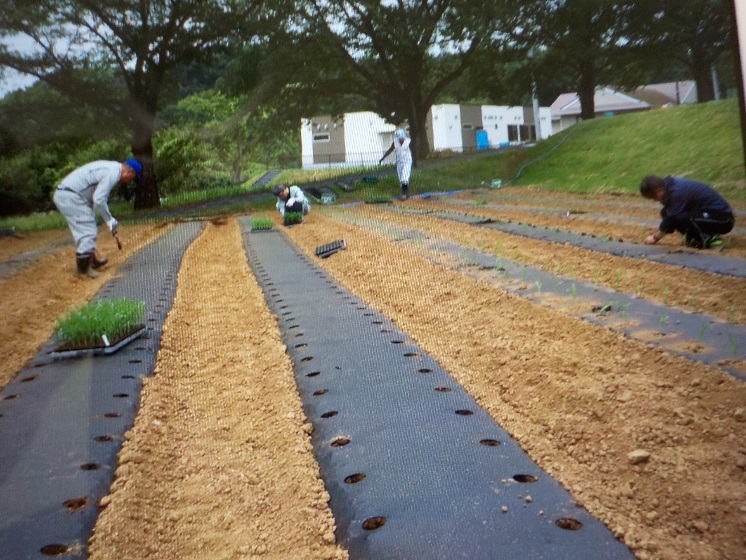 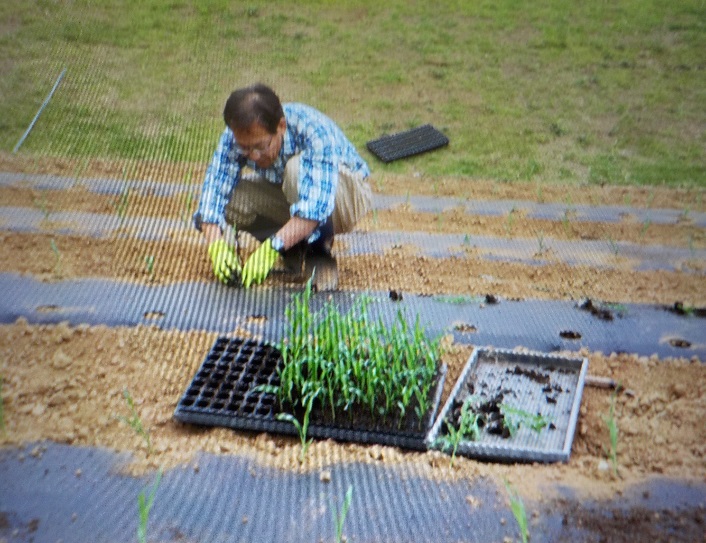 スイートコーン定植実習約3アールの畑に１０００本の苗を定植します。品種は白のとうもろこし「雪の妖精」です。スイートコーン定植実習95cm幅生分解性マルチを使用、株間30cm間隔に植え付けます。苗は5月20日は播種し128穴トレイで育苗しました。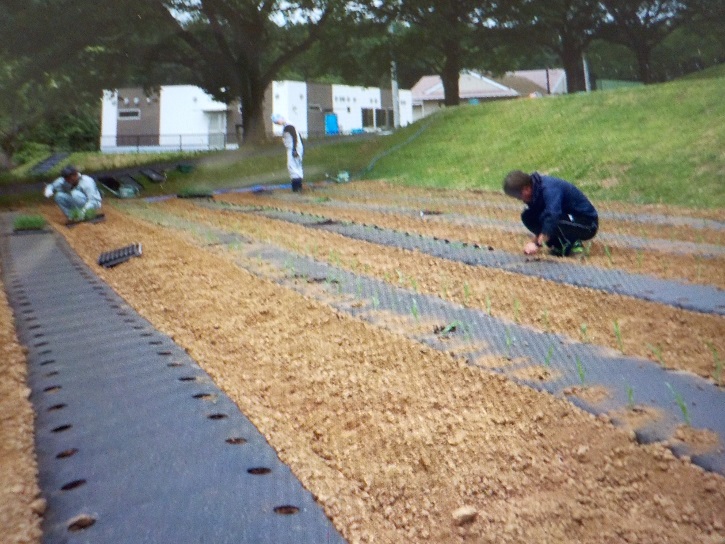 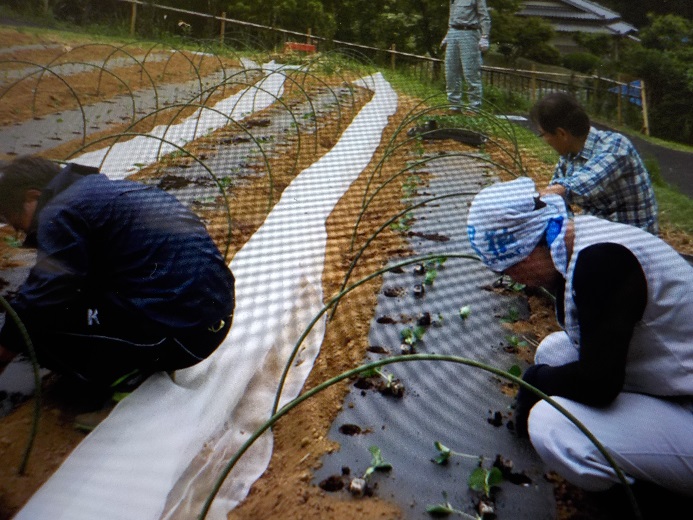 スイトコーン定植実習農林公園内初めて作付する畑で、堆肥と苦土石灰を施用、また元肥はけやき有機を窒素成分で20kg/１０a施用しましたエダマメ定植実習エダマメは250株ほどｽｲｰﾄｺｰﾝと同じマルチを使用し初生葉が展開した5月20日播き72穴トレイで育苗した苗を植え付けました。